Carr Hill High School   E-Safety	PolicyE-Safety PolicyWe are proud to belong to the Carr Hill community where we pursue excellence through commitment, aspiration, resilience and respectSchedule for Monitoring & ReviewThis e-safety policy will be monitored by a working group made up of:Mrs E Bateson – Marketing and CommunicationsMrs J Childs – School Business ManagerMr J Johnstone- Safeguarding Lead & E-safety co-ordinatorMrs L Nulty – Safeguarding Governor Mrs S Stringfellow – Subject Leader for IT, Computing & BusinessMr L Timorska – ICT Network managerMonitoring will take place at regular intervals:	TermlyThe E-Safety Governor will receive a report on the implementation of the e-safety policy generated by the monitoring group (which will include anonymous details of e-safety incidents) at regular intervals:One per year which should be fed back to a full Governors meeting once a year in the first meeting.The E-Safety Policy will be reviewed every 2 years, or more regularly in the light of any significant new developments in the use of the technologies, new threats to e-safety or incidents that have taken place. The next anticipated review date will be:By the end of the academic Year 2021.Should serious e-safety incidents take place, the following external persons / agencies should be informed:Lancashire ICT Manager, Lancashire Safeguarding Manager, Police   The school will monitor the impact of the policy using:  Logs of reported incidents which should be recorded on CPOMSReports of misuse forwarded to e-safety coordinatorMonitoring logs of internet activity (including sites visited)Internal monitoring data for network activitySurveys / questionnaires of students, parents / carers & staffScope of the PolicyThis policy applies to all members of Carr Hill High School (including staff, students, volunteers, parents /carers, visitors, community users) who have access to and are users of school ICT systems, both in and out of school.The Education and Inspections Act 2006 empowers Headteachers to such extent as is reasonable, to regulate the behaviour of students when they are off Carr Hill High School’s site and empowers members of staff to impose disciplinary penalties for inappropriate behaviour. This is pertinent to incidents of cyber-bullying, or other e-safety incidents covered by this policy, which may take place outside of school, but is linked to membership of the school. The 2011 Education Act increased these powers with regard to the searching for and of electronic devices and the deletion of data (see appendix for template policy). In the case of both Acts, action can only be taken over issues covered by the published Behaviour Policy.Carr Hill High School will deal with such incidents within this policy and associated behaviour and anti-bullying policies and will, where known, inform parents /carers of incidents of inappropriate e-safety behaviour that take place out of school.Roles and ResponsibilitiesThe following section outlines the e-safety roles and responsibilities of individuals and groups within Carr Hill High School.Governors / Governing Body:Governors are responsible for the approval of the E-Safety Policy and for reviewing the effectiveness of the policy. This will be carried out by the Governors and E-Safety working group receiving regular information about e-safety incidents and monitoring reports. A member of the Governing Body has taken on the role of E-Safety Governor.  The role of the E-Safety Governor will include:regular meetings with the E-Safety Co-ordinator & Working groupregular monitoring of e-safety incident logsregular monitoring of filtering / change control logsreporting to relevant Governors  Headteacher / Senior Leaders:  The Headteacher has a duty of care for ensuring the safety (including e-safety) of members of the     school community, though the day to day responsibility for e-safety will be delegated to the E-Safety    Co-ordinator.The Headteacher, Deputy Head and DSL should be aware of the procedures to be followed in the event of a serious e-safety allegation being made against a member of staff. The Headteacher & E-Safety co-ordinator are responsible for ensuring that staff receive suitable training to enable them to carry out their e-safety roles and to train other colleagues, as relevant.The Headteacher  will ensure that there is a system in place to allow for monitoring and support of those in school who carry out the internal e-safety monitoring role. This is to provide a safety net and also support to those colleagues who take on important monitoring roles. The Senior Leadership Team will receive regular monitoring reports from the E-Safety Coordinator.E-Safety Coordinator:Carr Hill High School has a member of staff who is designated for the day-to-day running of e-safety.  This member of staff will undertake the following responsibilities:lead the e-safety working grouptake day to day responsibility for e-safety issues and have a leading role in establishing and reviewing the school e-safety policies / documentsensure there is adequate provision for e-safety input for all studentsensure that all staff are aware of the procedures that need to be followed in the event of an e- safety incident taking place.provide training and advice for staffliaise with the Local Authority / relevant bodyliaise with school technical staffreceive reports of e-safety incidents and creates a log of incidents to inform future e-safety developmentsmeet regularly with E-Safety Governor to discuss current issues, review incident logs and filtering / change control logsattend relevant meetings report regularly to Senior Leadership TeamNetwork Manager / Technical staff:The Network Manager is responsible for ensuring:that the school’s technical infrastructure is secure and is not open to misuse or malicious attackthat the school meets required e-safety technical requirements and any Local Authority / other relevant body E-Safety Policy / Guidance that may apply.that users may only access the networks and devices through a properly enforced password protection policy, in which passwords are regularly changedthe filtering policy, is applied and updated on a regular basis and that its implementation is not the sole responsibility of any single personthat they keep up to date with e-safety technical information to effectively carry out their e- safety role and to inform and update others as relevantthat the use of the network / internet / Virtual Learning Environment / remote access / email can be monitored in order that any misuse / attempted misuse can be reported to the Headteacher or E-Safety Coordinator for investigation / action / sanctionthat monitoring systems are implemented and updated as agreed in school Teaching & Support Staff:Teaching & Support Staff are responsible for ensuringthey have an up to date awareness of e-safety matters and of the current school e-safety policy and practicesthey have read, understood and signed the Staff Acceptable Use Policy / Agreement (AUP)they report any suspected misuse or problem to the Year Leader copy to E-Safety  Coordinator for investigation / action / sanctionall digital communications with students / parents /carers should be on a professional level and only carried out using official school systemse-safety issues are embedded in all aspects of the curriculum and other activitiesstudents understand and follow the e-safety and acceptable use policiesstudents have a good understanding of research skills and the need to avoid plagiarism and uphold copyright regulationsthey monitor the use of digital technologies, mobile devices, cameras etc in lessons and other school activities (where allowed) and implement current policies with regard to these devicesin lessons where internet use is pre-planned students should be guided to sites checked as suitable for their use and that processes are in place for dealing with any unsuitable material that is found in internet searchesDesignated Safeguarding Lead:The school DSL should be regularly informed of any changes in e-safety issues and be aware of the potential for serious child protection / safeguarding issues to arise from:sharing of personal dataaccess to illegal / inappropriate materialsinappropriate on-line contact with adults / strangerspotential or actual incidents of groomingexposure to terrorist and extremist material on the internet or through social media,  along with the threat of radicalizationE-Safety GroupThe E-Safety Group provides a consultative group that has wide representation from Carr Hill High School, with responsibility for issues regarding e-safety and the monitoring the e-safety policy including the impact of initiatives. The group will also be responsible for regular reporting to the Governing Body.Members of the E-safety Group will assist the E-Safety Coordinator with:the production / review / monitoring of the school e-safety policy / documents.the production / review / monitoring of the school filtering policy and requests for filtering changes.mapping and reviewing the e-safety curricular provision – ensuring relevance, breadth and progressionmonitoring network / internet / incident logsconsulting stakeholders – including parents / carers and the students  about the e-safety provisionreport to Governing Body; overview of incidents; improvements suggested/implemented; strategiesStudents:are responsible for using Carr Hill High School’s digital technology systems in accordance with the Student Acceptable Use Policyhave a good understanding of research skills and the need to avoid plagiarism and uphold copyright regulationsneed to understand the importance of reporting abuse, misuse or access to inappropriate materials and know how to do sobe aware of the risk of exposure to terrorist and extremist material on the internet or through social media, along with the threat of radicalisation. will be expected to know and understand policies on the use of mobile devices and digital camerasThey should also know and understand policies on the taking / use of images and on cyber-bullying.should understand the importance of adopting good e-safety practice when using digital technologies out of school and realise that the E-Safety Policy covers their actions out of school, if related to their membership of the schoolsanctions will be appropriate to incident and could be isolation / internal exclusion / exclusionParents / Carers:Parents / Carers play a crucial role in ensuring that their children understand the need to use the internet / mobile devices in an appropriate way. Carr Hill High School will take every opportunity to help parents understand these issues through parents’ evenings, newsletters, letters, website / VLE and information about national and local e-safety campaigns  and literature. Parents and carers will be encouraged to support Carr Hill High School in promoting good e-safety practice and to follow guidelines and school policies on the appropriate use of:digital and video images taken at school eventsaccess to parents’ sections of the website / VLE and on-line student recordstheir children’s personal devices in the schoolPolicy StatementsEducationEducating StudentsWhilst regulation and technical solutions are very important, their use must be balanced by educating students to take a responsible approach. The education of students in e-safety is therefore an essential part of the school’s e-safety provision. Children and young people need the help and support of the school to recognise and avoid e-safety risks and build their resilience.E-safety should be a focus in all areas of the curriculum and staff should reinforce e-safety messages across the curriculum. The e-safety curriculum should be broad, relevant and provide progression, with opportunities for creative activities and will be provided in the following ways: A planned e-safety curriculum is provided as part of IT and PSHE lessons and is regularly revisited to include new and emerging threats, such as the exposure to terrorist and extremist material on the internet, or through social media, along with the threat of radicalisation.Key e-safety messages are reinforced as part of a planned programme of assemblies and pastoral activitiesStudents should be taught in all lessons to be critically aware of the materials and content they access on-line and be guided to validate the accuracy of information.Students should be taught to acknowledge the source of information used and to respect copyright when using material accessed on the internetStudents should be helped to understand the need for the student Acceptable Use Agreement and encouraged to adopt safe and responsible use both within and outside schoolStaff should act as good role models in their use of digital technologies, the internet and mobile devicesIn lessons where internet use is pre-planned, it is best practice that students should be guided to sites checked as suitable for their use and that processes are in place for dealing with any unsuitable material that is found in internet searches.Where students are allowed to freely search the internet, staff should be vigilant in monitoring the content of the websites the young people visit.  Staff are actively encouraged to make full use of AB Tutor Control.It is accepted that from time to time, for good educational reasons, students may need to research topics (eg racism, drugs, discrimination) that would normally result in internet searches being blocked. In such a situation, staff can request that the Technical Staff (or other relevant designated person) can temporarily remove those sites from the filtered list for the period of study. Any request to do so, should be auditable, with clear reasons for the need.The majority of students in years 8-11 have their own chrome bookAll students were given an introduction during enrollment.All students completed a task during enrollment.All students are expected to sign an acceptable user form.Students should bring their device to every lesson.Devices must be charged and ready to use before arriving at school.The use of social networking sites is prohibited and blocked.Students should not share their passwords.Education – Parents / CarersMany parents and carers have only a limited understanding of e-safety risks and issues, yet they play an essential role in the education of their children and in the monitoring / regulation of the children’s on-line behaviours. Parents may underestimate how often children and young people come across potentially harmful and inappropriate material on the internet and may be unsure about how to respond.The school will therefore seek to provide information and awareness to parents and carers through: Curriculum activitiesLetters, newsletters, web site, VLE, school magazineParents / Carers evenings / sessionsHigh profile events / campaigns eg Safer Internet DayReference to the relevant web sites / publications Education & Training – Staff / VolunteersIt is essential that all staff receive e-safety training and understand their responsibilities, as outlined in this policy. Training will be offered as follows:A planned programme of formal e-safety training will be made available to staff. This will be regularly updated and reinforced. An audit of the e-safety training needs of all staff will be carried out regularly.All new staff should receive e-safety training as part of their induction programme, ensuring that they fully understand the school e-safety policy and Acceptable Use Agreements. The E-Safety Coordinator will receive regular updates through attendance at external training events and by reviewing guidance documents released by relevant organisations.This E-Safety policy and its updates will be presented to and discussed by staff in staff meetings/INSET days.The E-Safety Coordinator will provide advice / guidance / training to individuals as required.Training – Governors Governors should take part in e-safety training / awareness sessions, with particular importance for those who are members of any sub committee / group involved in technology / e-safety / health and safety / child protection. This may be offered in a number of ways:Attendance at training provided by the Local Authority / National Governors Association / or other relevant organisation.Participation in school training / information sessions for staff or parents Technical – infrastructure / equipment, filtering and monitoringThe school will be responsible for ensuring that the school infrastructure / network is as safe and secure as is reasonably possible and that policies and procedures approved within this policy are implemented. It will also need to ensure that the relevant people named in the above sections will be effective in carrying out their e- safety responsibilities: School technical systems will be managed in ways that ensure that the school meets recommended technical requirements There will be regular reviews and audits of the safety and security of school technical systemsServers, wireless systems and cabling must be securely located and physical access restrictedAll users will have clearly defined access rights to school technical systems and devices.  All users will be provided with a username and secure password by IT Services, who will keep an up to date record of users and their usernames. Users are responsible for the security of their username and password and will be required to change their password regularlyThe “master / administrator” passwords for the school ICT system, used by the Network Manager must also be available to the Headteacher and are kept in the school safeIT Network Manager is responsible for ensuring that software license logs are accurate  and up to date and that regular checks are made to reconcile the number of licenses purchased against the number of software installations.  Internet access is filtered for all users. Illegal content (child sexual abuse images) is filtered by the broadband or filtering provider by actively employing the Internet Watch Foundation CAIC list. Content lists are regularly updated and internet use is logged and regularly monitored. There is a clear process in place to deal with requests for filtering changes.The school has provided enhanced / differentiated user-level filtering.School technical staff regularly monitor and record the activity of users on the school technical systems and users are made aware of this in the Acceptable Use Agreement.An appropriate system is in place for users to report any actual / potentialtechnical incident / security breach to the relevant person, as agreed).Appropriate security measures are in place to protect the servers, firewalls, routers, wireless systems, work stations, mobile devices etc from accidental or malicious attempts which might threaten the security of the school systems and data. These are tested regularly. The school infrastructure and individual workstations are protected by up to date virus softwareProvisions of temporary access for guests is covered by the Acceptable Use Policy.  Staff are unable to download or add programs to school devices as this is blocked.  All staff are provided with remote access which provides the security to access data. Use of digital and video imagesThe development of digital imaging technologies has created significant benefits to learning, allowing staff and students instant use of images that they have recorded themselves or downloaded from the internet. However, staff, parents / carers and students need to be aware of the risks associated with publishing digital images on the internet. Such images may provide avenues for cyberbullying to take place. Digital images may remain available on the internet forever and may cause harm or embarrassment to individuals in the short or longer term. It is common for employers to carry out internet searches for information about potential and existing employees. The school will inform and educate users about these risks and will implement policies to reduce the likelihood of the potential for harm: When using digital images, staff should inform and educate students about the risks associated with the taking, use, sharing, publication and distribution of images. In particular they should recognise the risks attached to publishing their own images on the internet eg on social networking sites.In accordance with guidance from the Information Commissioner’s Office, parents / carers are welcome to take videos and digital images of their own children at school events for their own personal use (as such use is not covered by the Data Protection Act). To respect everyone’s privacy and in some cases protection, these images should not be published / made publicly available on social networking sites, nor should parents / carers comment on any activities involving other students in the digital / video images.Staff and volunteers are allowed to take digital / video images to support educational aims, but must follow school policies concerning the sharing, distribution and publication of those images. Those images should only be taken on school equipment, the personal equipment of staff must not be used for such purposes.Care should be taken when taking digital / video images that students are appropriately dressed and are not participating in activities that might bring the individuals or the school into disrepute.Students must not take, use, share, publish or distribute images of others without their permissionPhotographs published on the school website, or elsewhere, that include students will be selected carefully and will comply with good practice guidance on the use of such images.Students’ full names will not be used anywhere on a website or blog, particularly inassociation with photographs.Written permission from parents or carers will be obtained before photographs of students are published on the school website and a record of such permission keptStudent’s work can only be published with the permission of the student and parentsor carers.Data Protection Personal data will be recorded, processed, transferred and made available according to the GDPR (2018)  which states that personal data must be: fairly and lawfully processedAdequate, relevant and not excessiveKept no longer than is necessaryProcessed in accordance with the data subject’s rightsProcessed for limited purposesAccurateSecureOnly transferred to others with adequate protection.Backed up All staff must ensure that they: take care at all times to ensure the safe keeping of personal data, minimising the risk of its loss or misuse. Staff computers must be locked when not working at themUse personal data only on secure password protected computers and other devices, ensuring that they are properly “logged-off” at the end of any session in which they are using personal data.Transfer data using encryption and secure password protected devices.School emails received on a phone/tablet device are password protected at a level beyond the password/code/id you use to access any function on the phone/tablet. Outlook app can be password protected. This level of access means that a person who knows the code to your phone and can access its use (eg partner) should not be able to access your school emailsStaff should not use pen drives or hard drives to store and use school information. Any access outside of the school building should be through remote access. There may be specific situations (eg MFL oral exams) where a pen drive is necessary but such use must be recorded with Julie Childs as Data protection officerCommunicationsWhen using communication technologies the school considers the following as good practice:The official school email service may be regarded as safe and secure and is monitored. Users should be aware that email communications are monitored. Users must immediately report, to the nominated person, in accordance with the school policy, the receipt of any communication that makes them feel uncomfortable, is offensive, discriminatory, threatening or bullying in nature and must not respond to any such communication.Any digital communication between staff and students or parents / carers (email, chat, VLE etc) must be professional in tone and content. These communications may only take place on official (monitored) school systems. Personal email addresses, text messaging or social media must not be used for these communications.Whole class / group email addresses may be used for educational use.Personal information should not be posted on the school website and only official email addresses should be used to identify members of staff.Social mediaAll schools, academies and local authorities have a duty of care to provide a safe learning environment for pupils and staff. Schools and local authorities could be held responsible, indirectly for acts of their employees in the course of their employment. Staff members who harass, cyberbully, discriminate on the grounds of sex, race or disability or who defame a third party may render the school or local authority liable to the injured party. The school provides the following measures to ensure reasonable steps are in place to minimise risk of harm to pupils, staff and the school through limiting access to personal information:Training to include: acceptable use; social media risks; checking of settings; data protection; reporting issues. Clear reporting guidance, including responsibilities, procedures and sanctionsRisk assessment, including legal risk School staff should ensure that:No reference is made in personal use of social social media to students, parents / carers or school  staffThey do not engage in online discussion on personal matters relating to members of the school communityPersonal opinions should not be attributed to the school or local authoritySecurity settings on personal social media profiles are regularly checked to minimise risk of loss of personal information. They do not make or accept 'friendship requests' on social networking sites with pupils currently at the school, or ex pupils under the age of 21. If a parent/carer of a pupil seeks to establish contact, staff should exercise their professional judgement at all times. Carr Hill High School’s use of social media for professional purposes will be checked regularly by the senior risk officer and e-safety committee to ensure compliance with this e-safety policy.Carr Hill Acceptable Use GridUnsuitable inappropriate and illegal activities activitiesUsers shall not visit Internet sites, make, post, download, upload, data transfer, communicate or pass on, material, remarks, proposals or comments that contain or relate to:Child sexual abuse images –The making, production or distribution of	Xindecent images of children. Contrary to The Protection of Children Act1978Grooming, incitement, arrangement or facilitation of sexual acts against children Contrary to the Sexual Offences Act 2003.Possession of an extreme pornographic image (grossly offensive, disgusting or otherwise of an obscene character) Contrary to the Criminal Justice and Immigration Act 2008criminally racist material in UK – to stir up religious hatred (or hatred on the grounds of sexual orientation) - contrary to the Public Order Act 1986pornography	Xpromotion of any kind of discrimination                                                                                                               X                                                            threatening behaviour, including promotion of violence or mental harmany other information which may be offensive to colleagues or breaches the integrity of the ethos of the school or brings the school into disreputeUsing school systems to run a private business	XUsing systems, applications, websites or other mechanisms that bypass the filtering or other safeguards employed by the school / academyInfringing copyright	XRevealing or publicising confidential or proprietary information (eg financial / personal information, databases, computer / network access codes and passwords)Creating or propagating computer viruses or other harmful files	XUnfair usage (downloading / uploading large files that hinders others in their use of the network)	XOn-line gaming (educational)                                                                                                                                                   XOn-line gaming (non educational)                                                                                                                                                                             XOn-line gambling                                                                                                                                                                                                          XOn-line shopping / commerce                                                                                                                                                  XFile sharing                                                                                                                                                                                XUse of social media                                                                                                                                                                   XUse of messaging apps / Use of video broadcasting eg Youtube                                                                                        Xi)	Responding to incidents of misuseThis guidance is intended for use when staff need to manage incidents that involve the use of online services. It encourages a safe and secure approach to the management of the incident. Incidents might involve illegal or inappropriate activities.Illegal IncidentsIf there is any suspicion that the web site(s) concerned may contain child abuse images, or if there is any other suspected illegal activity, refer to the right hand side of the Flowchart for responding to online safety incidents and report immediately to the police.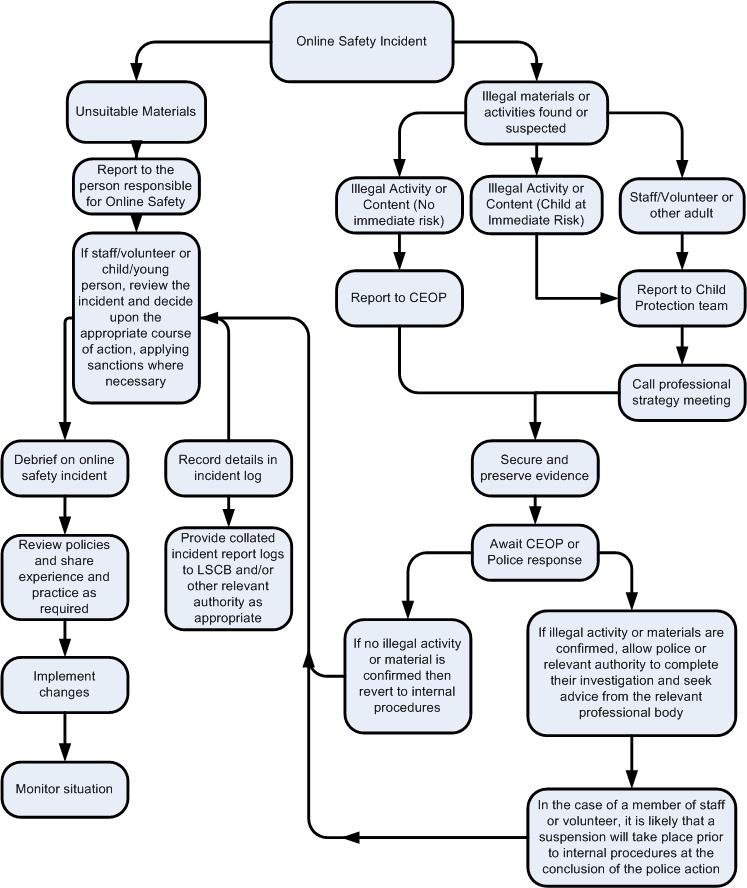 Inappropriate IncidentsAll members of the school’s community will be responsible users of digital technologies, who understand and follow school policy. However, there may be times when infringements of the policy could take place, through careless or irresponsible or, very rarely, through deliberate misuse.In the event of suspicion, all steps in this procedure should be followed:Have more than one senior member of staff involved in this process. This is vital to an open and fair process to protect individuals if accusations are subsequently reported.Conduct the procedure using a designated computer that will not be used by young people and if necessary can be taken off site by the police should the need arise. Use the same computer for the duration of the procedure.It is important to ensure that the relevant staff should have appropriate internet access to conduct the procedure, but also that the sites and content visited are closely monitored and recorded (to provide further protection).Record the url of any site containing the alleged misuse and describe the nature of the content causing concern. It may also be necessary to record and store screenshots of the content on the machine being used for investigation. These may be printed, signed and attached to the report (except in the case of images of child sexual abuse – see below)Once this has been completed and fully investigated the investigator will need to judge whether this concern has substance or not. If it does then appropriate action will be required and could include the following:Internal response or discipline proceduresInvolvement by Local Authority or national / local organisation (as relevant).Police involvement and/or actionIf content being reviewed includes images of Child abuse then the monitoring should be halted and referred to the Police immediately. Other instances to report to the police would include:incidents of ‘grooming’ behaviorthe sending of obscene materials to a childadult material which potentially breaches the Obscene Publications Actcriminally racist materialother criminal conduct, activity or materialsisolate the computer in question as best you can. Any change to its state may hinder a later police investigation.It is important that all of the above steps are taken as they will provide an evidence trail for the school and possibly the police and demonstrate that visits to these sites were carried out for child protection purposes. The completed recod should be retained by the e-safety coordinator or headteacher for evidence and reference purposes.School Actions & SanctionsIt is more likely that Carr Hill High School will need to deal with incidents that involve inappropriate rather than illegal misuse. It is important that any incidents are dealt with as soon as possible in a proportionate manner, and that members of the school community are aware that incidents have been dealt with. It is intended that incidents of misuse will be dealt with through normal behaviour / disciplinary procedures by the Headteacher who will then apply the appropriate measures.Policy reviewed: May 2019Policy approved by Governors: May 2019Mrs L Nulty				Mrs R LeaperChair of Governors			Chair of Students and Curriculum CommitteeStaff & other adultsStaff & other adultsStaff & other adultsStaff & other adultsStudentsStudentsStudentsStudentsStudentsCommunication TechnologiesCommunication TechnologiesAllowedAllowed at certain timesAllowed for selected staffNot allowedNot allowedAllowedAllowed at certain timesAllowed with staff permissionNot allowedXXMobile phones may be brought to schoolXXUse of mobile phones in lessonsXxUse of mobile phones in social timeXXTaking photos on personal mobile phones / camerasxxxUse of other mobile devices eg chrome booksXXUse of personal email addresses in school, or on school networkXXUse of school email for personal emailsXXUse of messaging appsXxUse of social mediaXXXUse of blogsXX